แบบฝึกหัดให้อธิบายคำตอบจากคำถามต่อไปนี้1. การจัดหมวดหมู่ทรัพยากรสารนิเทศ หมายความว่าอย่างไร ...........................................................................................................................................................................................................................................................................................................................................................................................................................................................................................................................................................................2. บอกประโยชน์ของการจัดหมวดหมู่ทรัพยากรสารนิเทศ ..............................................................................................................................................................................................................................................................................................................................................................................................................................................................................................................................................................................3. นักเรียนคิดว่าการจัดหมวดหมู่สารนิเทศมีความสำคัญอย่างไร .........................................................................................................................................................................................................................................................................................................................................................................................................................................................................................................................................................................................................................................................................................................................................ตอนที่ 2 เติมสัญลักษณ์หมวดใหญ่ของหนังสือชื่อต่อไปนี้      ชื่อหนังสือ				ระบบ D.C.			ระบบ L.C.1. ชีววิทยา เล่ม 1 ม.4			..................			.................2. พระอภัยมณี				…………..			………….	3. คำสอนทางศาสนา			…………..			………….4. การท่องเที่ยวยุโรป			…………..			………….5. สนทนาภาษาอังกฤษ			..................			..................ตอนที่ 3 ให้เติมส่วนประกอบของเลขเรียกหนังสือให้สมบูรณ์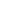 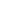 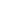 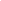 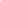 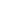 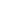 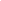 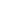 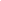 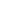 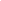 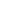 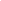 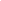 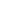 